                                       NCHD Timesheet 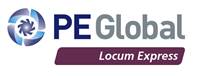                Tel +353 (0) 21 4297901                                                                                               Email: timesheets@locumexpress.iePAYMENT CANNOT BE ISSUED UNTIL THE TIMESHEET HAS BEEN AUTHORISEDDoctors Name:   ________________    ________    	     Grade/Speciality:     ________________________             Hospital:	___________________________                      Weekending:             ___________________    Timesheets MUST be authorised Medical Manpower & ConsultantTime Sheet must be received by 12noon on Monday and fully completed to be eligible for payment.Timesheets can be emailed to timesheets@locumexpress.ie before 12noon on MondayLocum Express Terms & Conditions applyDayStart DateStart TimeLunchtime/breaksFinish TimeOnsiteHoursOff-siteHoursTotal MondayTuesdayWednesdayThursdayFriday Saturday SundayTotalsTotalsTotalsTotalsTotalsI, the undersigned, hereby confirm that the above details are correct: Hours worked and Lunch breaks takenI, the undersigned, hereby confirm that the above details are correct: Hours worked and Lunch breaks takenConsultant Name.Signature:IMC No.Date.Medical Manpower Signature:Medical Manpower Signature:Locum Doctor’s Signature:Locum Doctor’s Signature: